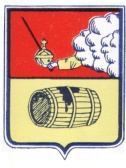 АДМИНИСТРАЦИЯ ГОРОДСКОГО ПОСЕЛЕНИЯ "ВЕЛЬСКОЕ"ВЕЛЬСКОГО МУНИЦИПАЛЬНОГО РАЙОНА АРХАНГЕЛЬСКОЙ ОБЛАСТИРАСПОРЯЖЕНИЕ 10 июня 2024 года    № 134 - р г. Вельск О назначении стипендий главы городского поселения «Вельское» одаренным детям, имеющим признанный высокий талант в сфере образования, искусства и спортаВ соответствии с Положением «О присуждении стипендий главы городского поселения «Вельское» Вельского муниципального района Архангельской области одаренным детям, имеющим признанный высокий талант в сфере образования, искусства и спорта», утвержденным постановлением администрации городского поселения «Вельское» № 169-р от 13.05.2024 г., порядком финансирования и расходования средств на реализацию Положения «О стипендиях главы МО «Вельское» одаренным детям, имеющим признанный высокий талант в сфере образования, искусства и спорта», решением конкурсной комиссии по рассмотрению материалов на получение стипендий главы городского поселения «Вельское» (протокол № 1 от 07 июня 2024 года):Назначить стипендию главы городского поселения «Вельское» одаренным детям, имеющим признанный высокий талант в сфере образования, искусства и спорта учащимся муниципальных бюджетных образовательных учреждений дополнительного образования, культуры и спортивной подготовки:Кузнецовой Руслане Романовне, обучающейся АНО «Спортивный клуб «Партнер», в размере 3200,00 единовременно;Гусельникову Вячеславу Владимировичу, обучающемуся МБУ ДО «Вельская спортивная школа», в размере 3200,00 единовременно;Черных Марии Сергеевне, обучающейся МБОУ «Гимназия № 4», в размере 3200,00 единовременно;Михайлову Максиму Николаевичу, обучающемуся МБОУ «Гимназия № 4», в размере 3200,00 единовременно;Рунец Валентине Валерьевне, обучающейся МБОУ «Гимназия № 4», в размере 3200,00 единовременно;Поровой Анне Алексеевне, обучающейся МБОУ «СШ № 92», в размере 3200,00 единовременно;Маковеевой Софье Васильевне, обучающейся МБОУ «СШ № 92», в размере 3200,00 единовременно;Михеевскому Андрею Юрьевичу, обучающемуся МБУ ДО «Вельской ДШИ», в размере 3200,00 единовременно;Братской Нелли Дмитриевне, обучающейся МБУ ДО «Вельской ДШИ», в размере 3200,00 единовременно;Рогозиной Дарье Сергеевне, обучающейся МБУ ДО «Детская художественная школа № 3», в размере 3200,00 единовременно;Киселевой Марии Алексеевне, обучающейся МБУ ДО «Детская художественная школа № 3», в размере 3200,00 единовременно;Макарьину Антону Ивановичу, обучающемуся МБУ ДО «Детская художественная школа № 3», в размере 3200,00 единовременно;Петровой Эльвире Николаевне, обучающейся МБУ ДО «Детская художественная школа № 3», в размере 3200,00 единовременно;Черных Константину Ивановичу, обучающемуся МБУ ДО «Дом детского творчества», в размере 3200,00 единовременно;Осекину Илье Александровичу, обучающемуся МБУ ДО «Дом детского творчества», в размере 3200,00 единовременно.Произвести единовременную выплату стипендий не позднее 30.06.2023 г.Вручение сертификатов стипендии главы городского поселения «Вельское» Вельского муниципального района Архангельской области одаренным детям, имеющим признанный высокий талант в сфере образования, искусства и спорта, произвести в торжественной обстановке, в рамках празднования Дня России – 12.06.2024 г.Информацию о присуждении стипендий главы городского поселения «Вельское» Вельского муниципального района Архангельской области одаренным детям, имеющим признанный высокий талант в сфере образования, искусства и спорта разместить на официальном сайте администрации.Контроль за исполнением мероприятия возложить на советника главы по социальным вопросам, общественным связям и СМИГлава городского поселения «Вельское»                                      Вельского муниципального района 					Архангельской области							А.В. Дьячков